ЧЕРКАСЬКА ОБЛАСНА РАДАР І Ш Е Н Н Я11.09.2020 										№ 38-7/VIIПро надання дозволу на виготовленнятехнічної документації із землеустроющодо встановлення (відновлення)меж земельних ділянок в натурі(на місцевості)Відповідно до пункту 21 частини першої статті 43 Закону України
"Про місцеве самоврядування в Україні", пункту "а" статті 8, частини другої статті 122, статті 123 Земельного кодексу України, статей 15, 22, 55 Закону України "Про землеустрій", враховуючи наказ Державного комітету України
із земельних ресурсів від 23.07.2010 № 548 "Про затвердження Класифікації видів цільового призначення земель", зареєстрований у Міністерстві юстиції України 01 листопада 2010 року за № 1011/18306, рішення обласної ради
від 08.09.2017 № 16-11/VII "Про визнання права спільної комунальної власності територіальних громад сіл, селищ, міст Черкаської області на земельні ділянки", лист Уманського комунального видавничо-поліграфічного підприємства Черкаської обласної ради від 17.02.2020 № 142, обласна рада
в и р і ш и л а:1. Надати дозвіл на виготовлення технічної документації із землеустрою щодо встановлення (відновлення) меж земельних ділянок в натурі
(на місцевості) та згоду на відновлення меж земельних ділянок спільної власності територіальних громад сіл, селищ, міст Черкаської області Уманському комунальному видавничо-поліграфічному підприємству Черкаської обласної ради:орієнтовною площею 0,2186 га, розташованої за адресою:
Черкаська обл., м. Умань, вул. Шевченка, 26, для будівництва
та обслуговування інших будівель громадської забудови;орієнтовною площею 0,0452 га, розташованої за адресою: Черкаська обл., м. Умань, вул. Шевченка, 26, для будівництва та обслуговування інших будівель громадської забудови.2. Контроль за виконанням рішення покласти на постійні комісії обласної ради з питань комунальної власності, підприємництва та регуляторної політики і з питань агропромислового розвитку та земельних відносин.Голова									А. ПІДГОРНИЙ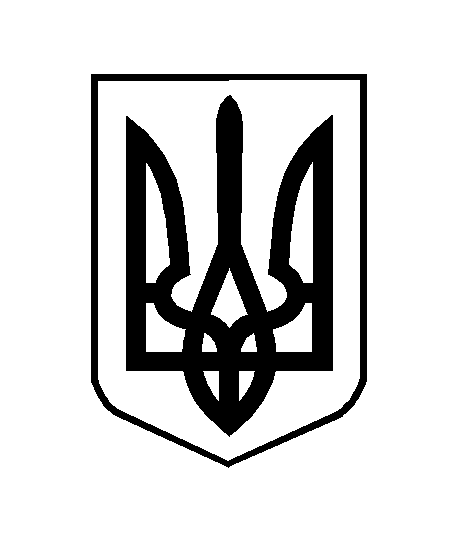 